Référentiel d’évaluation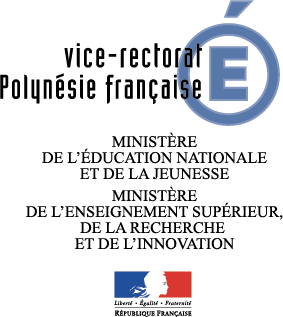 BACCALAUREAT PROFESSIONNEL et CAPEDUCATION PHYSIQUE ET SPORTIVEEtablissementIleIleIleCommuneIleIleIleChamp d’Apprentissage n°……..Champ d’Apprentissage n°……..Activité Physique Sportive ArtistiqueActivité Physique Sportive ArtistiqueActivité Physique Sportive ArtistiqueActivité Physique Sportive ArtistiqueActivité Physique Sportive ArtistiqueActivité Physique Sportive ArtistiqueActivité Physique Sportive ArtistiqueActivité Physique Sportive ArtistiqueActivité Physique Sportive ArtistiqueIntitulé du champ d’apprentissage (copié/collé du programme)Intitulé du champ d’apprentissage (copié/collé du programme)(nom de l’APSA)(nom de l’APSA)(nom de l’APSA)(nom de l’APSA)(nom de l’APSA)(nom de l’APSA)(nom de l’APSA)(nom de l’APSA)(nom de l’APSA)Principes d’évaluationBarème et notationAFLP 1 et AFLP 2AFLP 3AFLP 4AFLP 4AFLP 4AFLP 5AFLP 5AFLP 5AFLP 6AFLP 6Barème et notation12 pts8 pts8 pts8 pts8 pts8 pts8 pts8 pts8 pts8 ptsBarème et notationEvalué le jour de l’épreuveEvalués au fil de la séquence et éventuellement le jour de l’épreuveEvalués au fil de la séquence et éventuellement le jour de l’épreuveEvalués au fil de la séquence et éventuellement le jour de l’épreuveEvalués au fil de la séquence et éventuellement le jour de l’épreuveEvalués au fil de la séquence et éventuellement le jour de l’épreuveEvalués au fil de la séquence et éventuellement le jour de l’épreuveEvalués au fil de la séquence et éventuellement le jour de l’épreuveEvalués au fil de la séquence et éventuellement le jour de l’épreuveEvalués au fil de la séquence et éventuellement le jour de l’épreuveBarème et notationChoix possibles pour les élèvesAFLP 1 et AFLP 2AFLP 3AFLP 3AFLP 4AFLP 4AFLP 4AFLP 5AFLP 5AFLP 5AFLP 6Choix possibles pour les élèvesAFLP 1 et AFLP 2Les candidats choisissent de répartir les 8 points sur deux des quatre AFLP de la situation 2 avec un minimum de 2 points pour une AFLPLes candidats choisissent de répartir les 8 points sur deux des quatre AFLP de la situation 2 avec un minimum de 2 points pour une AFLPLes candidats choisissent de répartir les 8 points sur deux des quatre AFLP de la situation 2 avec un minimum de 2 points pour une AFLPLes candidats choisissent de répartir les 8 points sur deux des quatre AFLP de la situation 2 avec un minimum de 2 points pour une AFLPLes candidats choisissent de répartir les 8 points sur deux des quatre AFLP de la situation 2 avec un minimum de 2 points pour une AFLPLes candidats choisissent de répartir les 8 points sur deux des quatre AFLP de la situation 2 avec un minimum de 2 points pour une AFLPLes candidats choisissent de répartir les 8 points sur deux des quatre AFLP de la situation 2 avec un minimum de 2 points pour une AFLPLes candidats choisissent de répartir les 8 points sur deux des quatre AFLP de la situation 2 avec un minimum de 2 points pour une AFLPLes candidats choisissent de répartir les 8 points sur deux des quatre AFLP de la situation 2 avec un minimum de 2 points pour une AFLPChoix possibles pour les élèvesPrincipe d’élaboration de l’épreuve du contrôle en cours de formationPrincipe d’élaboration de l’épreuve du contrôle en cours de formationPrincipe d’élaboration de l’épreuve du contrôle en cours de formationPrincipe d’élaboration de l’épreuve du contrôle en cours de formationPrincipe d’élaboration de l’épreuve du contrôle en cours de formationPrincipe d’élaboration de l’épreuve du contrôle en cours de formationPrincipe d’élaboration de l’épreuve du contrôle en cours de formationAPSAAPSAAPSARepères d’évaluationRepères d’évaluationRepères d’évaluationRepères d’évaluationRepères d’évaluationRepères d’évaluationRepères d’évaluationRepères d’évaluationRepères d’évaluationAFLP 1 et AFLP 2Intitulé des l’AFLP1 et AFLP2 du CA (copié/collé du programme)Intitulé des l’AFLP1 et AFLP2 du CA (copié/collé du programme)Intitulé des l’AFLP1 et AFLP2 du CA (copié/collé du programme)AFLP 1 et 2
déclinés dans l’activitéIntitulé des l’AFLP1 et 2 dans l’APSA (définis par l’équipe)Intitulé des l’AFLP1 et 2 dans l’APSA (définis par l’équipe)Intitulé des l’AFLP1 et 2 dans l’APSA (définis par l’équipe)Intitulé des l’AFLP1 et 2 dans l’APSA (définis par l’équipe)Eléments à évaluerEléments à évaluerDegré 1Degré 2Degré 2Degré 2Degré 3Degré 3Degré 4(copié/collé du référentiel)(copié/collé du référentiel)(copié/collé du référentiel)(copié/collé du référentiel)Repères d’évaluation de l’AFLP 3Repères d’évaluation de l’AFLP 3Repères d’évaluation de l’AFLP 3Repères d’évaluation de l’AFLP 3Repères d’évaluation de l’AFLP 3Repères d’évaluation de l’AFLP 3Repères d’évaluation de l’AFLP 3APSAAPSAPréciser le protocole d’évaluation de l’AFLP au fil de la séquence d’enseignement et éventuellement le jour de l’épreuvePréciser le protocole d’évaluation de l’AFLP au fil de la séquence d’enseignement et éventuellement le jour de l’épreuvePréciser le protocole d’évaluation de l’AFLP au fil de la séquence d’enseignement et éventuellement le jour de l’épreuvePréciser le protocole d’évaluation de l’AFLP au fil de la séquence d’enseignement et éventuellement le jour de l’épreuvePréciser le protocole d’évaluation de l’AFLP au fil de la séquence d’enseignement et éventuellement le jour de l’épreuvePréciser le protocole d’évaluation de l’AFLP au fil de la séquence d’enseignement et éventuellement le jour de l’épreuvePréciser le protocole d’évaluation de l’AFLP au fil de la séquence d’enseignement et éventuellement le jour de l’épreuvePréciser le protocole d’évaluation de l’AFLP au fil de la séquence d’enseignement et éventuellement le jour de l’épreuvePréciser le protocole d’évaluation de l’AFLP au fil de la séquence d’enseignement et éventuellement le jour de l’épreuveAFLP 3Intitulé de l’AFLP du CA (copié/collé du programme)Intitulé de l’AFLP du CA (copié/collé du programme)Intitulé de l’AFLP du CA (copié/collé du programme)AFLP 3 
décliné dans l’activitéIntitulé de l’AFLP dans l’APSA (défini par l’équipe)Intitulé de l’AFLP dans l’APSA (défini par l’équipe)Intitulé de l’AFLP dans l’APSA (défini par l’équipe)Intitulé de l’AFLP dans l’APSA (défini par l’équipe)Eléments à évaluerEléments à évaluerDegré 1Degré 2Degré 2Degré 2Degré 3Degré 3Degré 4Répartition des points en fonction du choix de l’élèveRépartition des points en fonction du choix de l’élèveRépartition des points en fonction du choix de l’élèveRépartition des points en fonction du choix de l’élèveRépartition des points en fonction du choix de l’élèveRépartition des points en fonction du choix de l’élèveRépartition des points en fonction du choix de l’élèveRépartition des points en fonction du choix de l’élèveRépartition des points en fonction du choix de l’élèveAFLP noté sur 2ptsAFLP noté sur 2pts… pts… pts… pts… pts… pts… pts… ptsAFLP noté sur 4ptsAFLP noté sur 4pts… pts… pts… pts… pts… pts… pts… ptsAFLP noté sur 6ptsAFLP noté sur 6pts… pts… pts… pts… pts… pts… pts… ptsRepères d’évaluation de l’AFLP 4Repères d’évaluation de l’AFLP 4Repères d’évaluation de l’AFLP 4Repères d’évaluation de l’AFLP 4Repères d’évaluation de l’AFLP 4Repères d’évaluation de l’AFLP 4Repères d’évaluation de l’AFLP 4APSAAPSAPréciser le protocole d’évaluation de l’AFLP au fil de la séquence d’enseignement et éventuellement le jour de l’épreuvePréciser le protocole d’évaluation de l’AFLP au fil de la séquence d’enseignement et éventuellement le jour de l’épreuvePréciser le protocole d’évaluation de l’AFLP au fil de la séquence d’enseignement et éventuellement le jour de l’épreuvePréciser le protocole d’évaluation de l’AFLP au fil de la séquence d’enseignement et éventuellement le jour de l’épreuvePréciser le protocole d’évaluation de l’AFLP au fil de la séquence d’enseignement et éventuellement le jour de l’épreuvePréciser le protocole d’évaluation de l’AFLP au fil de la séquence d’enseignement et éventuellement le jour de l’épreuvePréciser le protocole d’évaluation de l’AFLP au fil de la séquence d’enseignement et éventuellement le jour de l’épreuvePréciser le protocole d’évaluation de l’AFLP au fil de la séquence d’enseignement et éventuellement le jour de l’épreuvePréciser le protocole d’évaluation de l’AFLP au fil de la séquence d’enseignement et éventuellement le jour de l’épreuveAFLP 4Intitulé de l’AFLP du CA (copié/collé du programme)Intitulé de l’AFLP du CA (copié/collé du programme)Intitulé de l’AFLP du CA (copié/collé du programme)AFLP 4 
décliné dans l’activitéIntitulé de l’AFLP dans l’APSA (défini par l’équipe)Intitulé de l’AFLP dans l’APSA (défini par l’équipe)Intitulé de l’AFLP dans l’APSA (défini par l’équipe)Intitulé de l’AFLP dans l’APSA (défini par l’équipe)Eléments à évaluerEléments à évaluerDegré 1Degré 2Degré 2Degré 2Degré 3Degré 3Degré 4Répartition des points en fonction du choix de l’élèveRépartition des points en fonction du choix de l’élèveRépartition des points en fonction du choix de l’élèveRépartition des points en fonction du choix de l’élèveRépartition des points en fonction du choix de l’élèveRépartition des points en fonction du choix de l’élèveRépartition des points en fonction du choix de l’élèveRépartition des points en fonction du choix de l’élèveRépartition des points en fonction du choix de l’élèveAFLP noté sur 2ptsAFLP noté sur 2pts… pts… pts… pts… pts… pts… pts… ptsAFLP noté sur 4ptsAFLP noté sur 4pts… pts… pts… pts… pts… pts… pts… ptsAFLP noté sur 6ptsAFLP noté sur 6pts… pts… pts… pts… pts… pts… pts… ptsRepères d’évaluation de l’AFLP 5Repères d’évaluation de l’AFLP 5Repères d’évaluation de l’AFLP 5Repères d’évaluation de l’AFLP 5Repères d’évaluation de l’AFLP 5Repères d’évaluation de l’AFLP 5Repères d’évaluation de l’AFLP 5APSAAPSAPréciser le protocole d’évaluation de l’AFLP au fil de la séquence d’enseignement et éventuellement le jour de l’épreuvePréciser le protocole d’évaluation de l’AFLP au fil de la séquence d’enseignement et éventuellement le jour de l’épreuvePréciser le protocole d’évaluation de l’AFLP au fil de la séquence d’enseignement et éventuellement le jour de l’épreuvePréciser le protocole d’évaluation de l’AFLP au fil de la séquence d’enseignement et éventuellement le jour de l’épreuvePréciser le protocole d’évaluation de l’AFLP au fil de la séquence d’enseignement et éventuellement le jour de l’épreuvePréciser le protocole d’évaluation de l’AFLP au fil de la séquence d’enseignement et éventuellement le jour de l’épreuvePréciser le protocole d’évaluation de l’AFLP au fil de la séquence d’enseignement et éventuellement le jour de l’épreuvePréciser le protocole d’évaluation de l’AFLP au fil de la séquence d’enseignement et éventuellement le jour de l’épreuvePréciser le protocole d’évaluation de l’AFLP au fil de la séquence d’enseignement et éventuellement le jour de l’épreuveAFLP 5Intitulé de l’AFLP du CA (copié/collé du programme)Intitulé de l’AFLP du CA (copié/collé du programme)Intitulé de l’AFLP du CA (copié/collé du programme)AFLP 5 
décliné dans l’activitéIntitulé de l’AFLP dans l’APSA (défini par l’équipe)Intitulé de l’AFLP dans l’APSA (défini par l’équipe)Intitulé de l’AFLP dans l’APSA (défini par l’équipe)Intitulé de l’AFLP dans l’APSA (défini par l’équipe)Eléments à évaluerEléments à évaluerDegré 1Degré 2Degré 2Degré 2Degré 3Degré 3Degré 4Répartition des points en fonction du choix de l’élèveRépartition des points en fonction du choix de l’élèveRépartition des points en fonction du choix de l’élèveRépartition des points en fonction du choix de l’élèveRépartition des points en fonction du choix de l’élèveRépartition des points en fonction du choix de l’élèveRépartition des points en fonction du choix de l’élèveRépartition des points en fonction du choix de l’élèveRépartition des points en fonction du choix de l’élèveAFLP noté sur 2ptsAFLP noté sur 2pts… pts… pts… pts… pts… pts… pts… ptsAFLP noté sur 4ptsAFLP noté sur 4pts… pts… pts… pts… pts… pts… pts… ptsAFLP noté sur 6ptsAFLP noté sur 6pts… pts… pts… pts… pts… pts… pts… ptsRepères d’évaluation de l’AFLP 6Repères d’évaluation de l’AFLP 6Repères d’évaluation de l’AFLP 6Repères d’évaluation de l’AFLP 6Repères d’évaluation de l’AFLP 6Repères d’évaluation de l’AFLP 6Repères d’évaluation de l’AFLP 6APSAAPSAPréciser le protocole d’évaluation de l’AFLP au fil de la séquence d’enseignement et éventuellement le jour de l’épreuvePréciser le protocole d’évaluation de l’AFLP au fil de la séquence d’enseignement et éventuellement le jour de l’épreuvePréciser le protocole d’évaluation de l’AFLP au fil de la séquence d’enseignement et éventuellement le jour de l’épreuvePréciser le protocole d’évaluation de l’AFLP au fil de la séquence d’enseignement et éventuellement le jour de l’épreuvePréciser le protocole d’évaluation de l’AFLP au fil de la séquence d’enseignement et éventuellement le jour de l’épreuvePréciser le protocole d’évaluation de l’AFLP au fil de la séquence d’enseignement et éventuellement le jour de l’épreuvePréciser le protocole d’évaluation de l’AFLP au fil de la séquence d’enseignement et éventuellement le jour de l’épreuvePréciser le protocole d’évaluation de l’AFLP au fil de la séquence d’enseignement et éventuellement le jour de l’épreuvePréciser le protocole d’évaluation de l’AFLP au fil de la séquence d’enseignement et éventuellement le jour de l’épreuveAFLP 6Intitulé de l’AFLP du CA (copié/collé du programme)Intitulé de l’AFLP du CA (copié/collé du programme)Intitulé de l’AFLP du CA (copié/collé du programme)AFLP 6
décliné dans l’activitéIntitulé de l’AFLP dans l’APSA (défini par l’équipe)Intitulé de l’AFLP dans l’APSA (défini par l’équipe)Intitulé de l’AFLP dans l’APSA (défini par l’équipe)Intitulé de l’AFLP dans l’APSA (défini par l’équipe)Eléments à évaluerEléments à évaluerDegré 1Degré 2Degré 2Degré 2Degré 3Degré 3Degré 4Répartition des points en fonction du choix de l’élèveRépartition des points en fonction du choix de l’élèveRépartition des points en fonction du choix de l’élèveRépartition des points en fonction du choix de l’élèveRépartition des points en fonction du choix de l’élèveRépartition des points en fonction du choix de l’élèveRépartition des points en fonction du choix de l’élèveRépartition des points en fonction du choix de l’élèveRépartition des points en fonction du choix de l’élèveAFLP noté sur 2ptsAFLP noté sur 2pts… pts… pts… pts… pts… pts… pts… ptsAFLP noté sur 4ptsAFLP noté sur 4pts… pts… pts… pts… pts… pts… pts… ptsAFLP noté sur 6ptsAFLP noté sur 6pts… pts… pts… pts… pts… pts… pts… ptsAnnexes(ex : préciser les barèmes proposés)